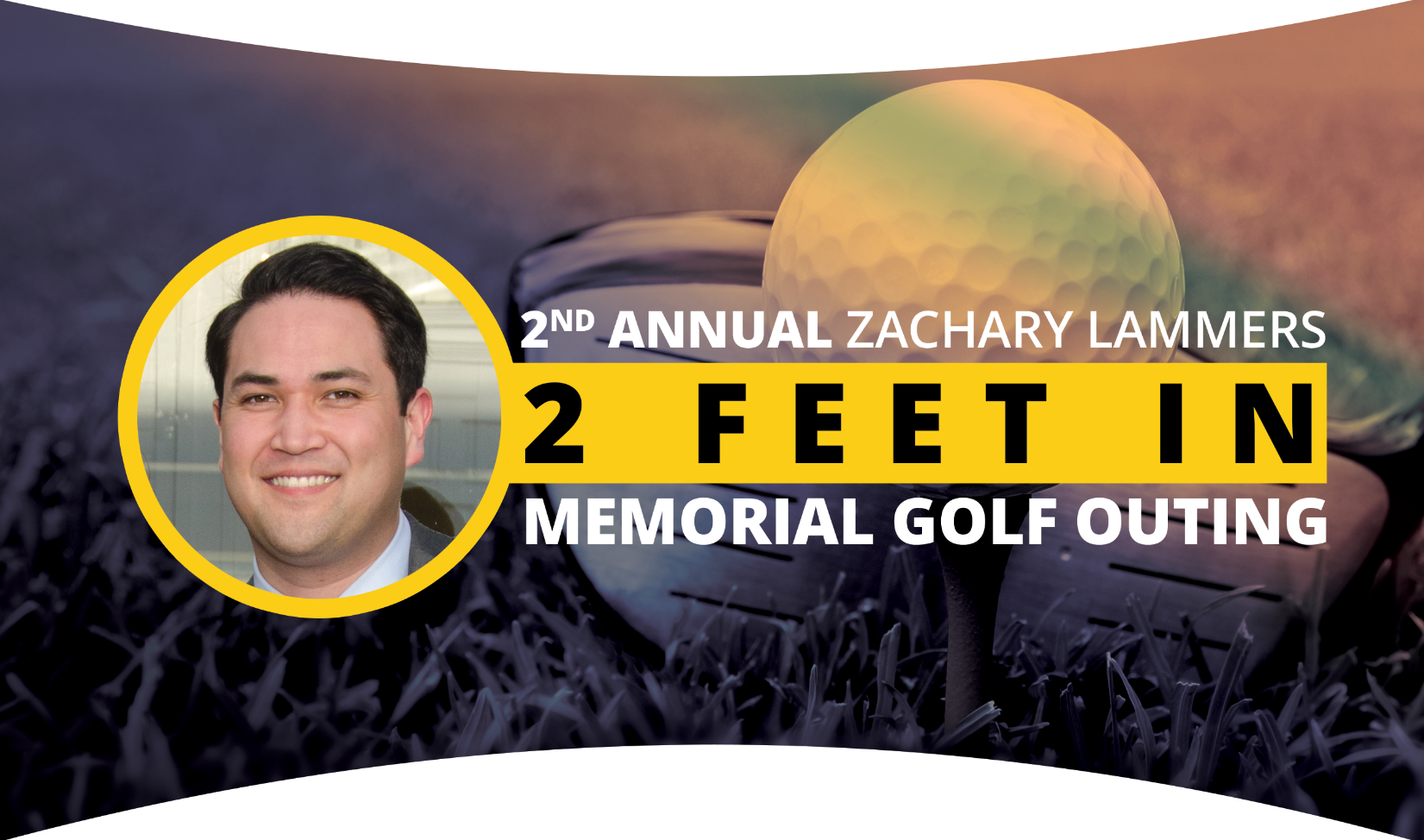 Friday July 13th, 2018Driving Range 11:00am
Shotgun Start 12:00pm
Dinner Starts at 6:00pmOld Oak Country Club

14000 South Parker Road
, Homer Glen, IL 60491

(708) 301-3344

www.oldoakcc.comDonation: $125

Includes: Driving range
Round of golf with cart (scramble format)

Refreshments & Dinner, Raffles available
Proceeds will go toward the Zachary Lammers Memorial Scholarship Fund 
in conjunction with Lockport Township High School Foundation.

Registration deadline is July 3rd, 2018
Limited space – register early by going to www.2feetin.net
To Register go to www.2feetin.net or complete the following and mail with your payment to:Yumi Lammers13240 Maverick Trail
Homer Glen, IL 60491To Register go to www.2feetin.net or complete the following and mail with your payment to:Yumi Lammers13240 Maverick Trail
Homer Glen, IL 60491Sponsorships / Donations:If you would like to sponsor a hole or provide a donation, please contact Yumi Lammers 708-710-6091.  Please identify sponsor name for signage and inclusion in the program. Golfer names:________________________________________________________________________________________Please specify golf package:___  $125 Individual Player___  $500 Foursome___  $20 Longest Drive $ Closest to Pin___  $40 Dinner Only (quantity)Hole Sponsor         $100   (name ________________)Company Sponsor $ ___  (name________________)Individual Sponsor $___   (name________________)Please provide contact phone number: __________________________Please provide contact phone number: __________________________